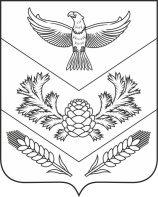 МУНИЦИПАЛЬНОЕ ОБРАЗОВАНИЕ «МИРНЕНСКОЕ СЕЛЬСКОЕ ПОСЕЛЕНИЕ»СОВЕТ МИРНЕНСКОГО СЕЛЬСКОГО ПОСЕЛЕНИЯРЕШЕНИЕ п. Мирный							9декабря2021 г. №20__59-е собрание 4-го созываО внесении изменений в Решение СоветаМирненского сельского поселения от 24 декабря 2020 № 35 «Об утверждении бюджета Мирненского сельского поселения на 2021 год и плановый период 2022 и 2023 годов»	Рассмотрев разработанный Администрацией Мирненского сельского поселения проект Решения Совета Мирненского сельского поселения «О внесении изменений в Решение Совета Мирненского сельского поселения от 24 декабря 2020 года  № 35 «Об утверждении бюджета Мирненского сельского поселения на 2021 год и на плановый период 2022 и 2023 годов», в соответствии с Федеральным законом от 06 октября 2003 года №131-ФЗ «Об общих принципах организации местного самоуправления в Российской Федерации», с Бюджетным Кодексом Российской Федерации, «Положением о бюджетном процессе в Мирненском сельском поселении», утвержденным Решением Совета Мирненского сельского поселения от 30июня 2014 года № 11 и Уставом муниципального образования «Мирненское сельское поселение», утвержденным Решением Совета Мирненского сельского поселения от 9 июля 2019 года № 26,	Совет Мирненского сельского поселения   решил:1. Внести изменения в решение Совета Мирненского сельского поселения от 24 декабря 2020 года № 35 «Об утверждении бюджета Мирненского сельского поселения на 2021 год и на плановый период 2022 и 2023 годов» согласно приложению 1.2. Приложение 4 к решению изложить в новой редакции согласно приложению 2 к настоящему решению.3. Настоящее решение направить Главе поселения (Главе Администрации) для подписания, опубликования в Информационном бюллетене Мирненского сельского поселения и размещения на официальном сайте Мирненского сельского поселения (http://www.mirniy.tomsk.ru).4. Настоящее решение вступает в силу с момента его официального опубликования.Председатель Совета Мирненского сельского поселения							А.С. ЮрковГлава поселения(Глава Администрации)									А.С. ЮрковПриложение 1 к решениюСовета Мирненского сельского поселения от 09.12.2021 №20	1. Пункт 2 решения Совета Мирненского сельского поселения от 24 декабря 2020 года № 35 «Об утверждении бюджета Мирненского сельского поселения на 2021 год и на плановый период 2022 и 2023 годов» изложить в новой редакции:	«2. Утвердить основные характеристики бюджета поселения на 2021 год:общий объем доходов бюджета поселения в сумме 30 290,0тыс. руб.; общий объем расходов бюджета поселения в сумме 33 173,3тыс. руб.;дефицит бюджета поселения в сумме 2 883,3 тыс. рублей.Утвердить основные характеристики бюджета поселения на 2022 год:общий объем доходов бюджета поселения в сумме 21 577,4тыс. руб.; общий объем расходов бюджета поселения в сумме 21 577,4 тыс. руб.;дефицит бюджета поселения в сумме 0,0 тыс. рублей.Утвердить основные характеристики бюджета поселения на 2023 год:общий объем доходов бюджета поселения в сумме 23 573,0тыс. руб.; общий объем расходов бюджета поселения в сумме 23 573,0 тыс. руб.;дефицит бюджета поселения в сумме 0,0 тыс. рублей.Приложение 2 кРешению Совета Мирненского сельского поселения от 09.12.2021 №20Распределение бюджетных ассигнований по разделам, подразделам, целевым статьям, группам (группам и подгруппам) видов расходов классификации расходов бюджетов в ведомственной структуре расходов бюджета Мирненского сельского поселения на 2021 год (тыс. руб.)Распределение бюджетных ассигнований по разделам, подразделам, целевым статьям, группам (группам и подгруппам) видов расходов классификации расходов бюджетов в ведомственной структуре расходов бюджета Мирненского сельского поселения на 2021 год (тыс. руб.)Распределение бюджетных ассигнований по разделам, подразделам, целевым статьям, группам (группам и подгруппам) видов расходов классификации расходов бюджетов в ведомственной структуре расходов бюджета Мирненского сельского поселения на 2021 год (тыс. руб.)Распределение бюджетных ассигнований по разделам, подразделам, целевым статьям, группам (группам и подгруппам) видов расходов классификации расходов бюджетов в ведомственной структуре расходов бюджета Мирненского сельского поселения на 2021 год (тыс. руб.)Распределение бюджетных ассигнований по разделам, подразделам, целевым статьям, группам (группам и подгруппам) видов расходов классификации расходов бюджетов в ведомственной структуре расходов бюджета Мирненского сельского поселения на 2021 год (тыс. руб.)Распределение бюджетных ассигнований по разделам, подразделам, целевым статьям, группам (группам и подгруппам) видов расходов классификации расходов бюджетов в ведомственной структуре расходов бюджета Мирненского сельского поселения на 2021 год (тыс. руб.)НаименованиеВСРФСРЦСРВРСуммаВ С Е Г О33 173,3Администрация Мирненского сельского поселенияОбщегосударственные вопросы94101008 851,7Функционирование высшего должностного лица субъекта Российской Федерации и муниципального образования9410102939,3Непрограммное направление расходов94101029900000000939,3Руководство и управление в сфере установленных функций органов государственной власти субъектов Российской Федерации и органов местного самоуправления94101029900100000939,3Расходы на выплаты персоналу в целях обеспечения выполнения функций государственными (муниципальными) органами, казенными учреждениями, органами управления государственными внебюджетными фондами94101029900100000100939,3Расходы на выплаты персоналу государственных (муниципальных) органов94101029900100000120939,3Функционирование Правительства РФ, высших исполнительных органов государственной власти субъектов РФ, местных администраций94101047 292,4Непрограммное направление расходов941010499000000007 292,4Руководство и управление в сфере установленных функций органов государственной власти субъектов Российской Федерации и органов местного самоуправления941010499001000007 292,4Расходы на выплаты персоналу в целях обеспечения выполнения функций государственными (муниципальными) органами, казенными учреждениями, органами управления государственными внебюджетными фондами941010499001000001004 944,8Расходы на выплаты персоналу государственных (муниципальных) органов941010499001000001204 944,8Закупка товаров, работ и услуг для государственных (муниципальных) нужд941010499001000002002 112,2Иные закупки товаров, работ и услуг для обеспечения государственных (муниципальных) нужд941010499001000002402 112,2Иные бюджетные ассигнования94101049900100000800235,4Уплата налогов, сборов и иных платежей94101049900100000850235,4Резервные фонды941011156,3Непрограммное направление расходов9410111990000000056,3Резервные фонды местных администраций9410111990000070056,3Резервный фонд непредвиденных расходов поселения941011199000007306,3Иные бюджетные ассигнования941011199000007308006,3Резервные средства941011199000007308706,3Резервный фонд по предупреждению и ликвидации чрезвычайных ситуаций сельских поселений 9410111990000074050,0Иные бюджетные ассигнования9410111990000074080050,0Резервные средства9410111990000074087050,0Другие общегосударственные расходы9410113563,7Основное мероприятие"Формирование благоприятной социальной среды Томского района"9410113763000000094,6Предоставление иных межбюджетных трансфертов на организацию перевозок тел (останков) умерших или погибших в места проведения патологоанатомического вскрытия, судебно-медицинской экспертизы9410113763860001094,6Закупка товаров, работ и услуг для государственных (муниципальных) нужд9410113763860001020094,6Иные закупки товаров, работ и услуг для обеспечения государственных (муниципальных) нужд9410113763860001024094,6Непрограммное направление расходов94101139900000000469,1Реализация государственных функций, связанных с общегосударственным управлением94101139900000100255,4Оценка недвижимости, признание прав и регулирование отношений по государственной собственности9410113990000011073,5Закупка товаров, работ и услуг для государственных (муниципальных) нужд9410113990000011020073,5Иные закупки товаров, работ и услуг для обеспечения государственных (муниципальных) нужд9410113990000011024073,5Выполнение других обязательств государства94101139900000120181,9Закупка товаров, работ и услуг для государственных (муниципальных) нужд94101139900000120200180,0Иные закупки товаров, работ и услуг для обеспечения государственных (муниципальных) нужд94101139900000120240180,0Иные бюджетные ассигнования941011399000001208001,9Уплата налогов, сборов и иных платежей941011399000001208501,9Исполнение взысканий на средства местного бюджета, в том числе исполнение судебных актов941011399003000000,0Иные бюджетные ассигнования941011399003000008000,0Исполнение судебных актов941011399003000008300,0Мероприятия по землеустройству и землепользованию9410113990000042270,0Закупка товаров, работ и услуг для государственных (муниципальных) нужд9410113990000042220070,0Иные закупки товаров, работ и услуг для обеспечения государственных (муниципальных) нужд9410113990000042224070,0Фонд непредвиденных расходов Администрации поселения94101139900000730143,7Закупка товаров, работ и услуг для государственных (муниципальных) нужд94101139900000730200143,7Иные закупки товаров, работ и услуг для обеспечения государственных (муниципальных) нужд94101139900000730240143,7Национальная оборона9410200285,0Мобилизационная и вневойсковая подготовка9410203285,0Муниципальная программа "Эффективное управление муниципальными финансами в Томском районе"94102037300000000285,0Подпрограмма "Совершенствование межбюджетных отношений в Томском районе "94102037310000000285,0Основное мероприятие "Обеспечение осуществления в муниципальных образованиях Томский район передаваемых Российской Федерацией органам местного самоуправления полномочий по первичному воинскому учету на территориях, где отсутствуют военные комиссариаты"94102037318100000285,0Осуществление первичного воинского учета на территориях, где отсутствуют военные комиссариаты94102037318151180285,0Расходы на выплаты персоналу в целях обеспечения выполнения функций государственными (муниципальными) органами, казенными учреждениями, органами управления государственными внебюджетными фондами94102037318151180100282,0Расходы на выплаты персоналу государственных (муниципальных) органов94102037318151180120282,0Закупка товаров, работ и услуг для государственных (муниципальных) нужд941020373181511802003,0Иные закупки товаров, работ и услуг для обеспечения государственных (муниципальных) нужд941020373181511802403,0Национальная безопасность и правоохранительная деятельность9410300229,4Защита населения и территории от чрезвычайных ситуаций природного и техногенного характера, пожарная безопасность9410310229,4Непрограммное направление расходов94103109900000000229,4Мероприятия по обеспечению пожарной безопасности94103109900000201200,0Закупка товаров, работ и услуг для государственных (муниципальных) нужд94103109900000201200200,0Иные закупки товаров, работ и услуг для обеспечения государственных (муниципальных) нужд94103109900000201240200,0Резервный фонд Администрации Томского района по предупреждению и ликвидации чрезвычайных ситуаций и последствий стихийных бедствий9410310990000072029,4Закупка товаров, работ и услуг для государственных (муниципальных) нужд9410310990000072020029,4Иные закупки товаров, работ и услуг для обеспечения государственных (муниципальных) нужд9410310990000072024029,4Национальная экономика94104006 331,3Дорожное хозяйство (дорожные фонды)941040980100000006 331,3Подпрограмма "Развитие дорожной деятельности и обеспечение транспортной доступности Томского района"94104098018400000810,0Основное мероприятие " Развитие инженерной и транспортной инфраструктуры на застраиваемых территориях"94104098018400100810,0Развитие транспортной инфраструктуры жилищных застроек94104098018400100810,0Закупка товаров, работ и услуг для государственных (муниципальных) нужд94104098018400100200810,0Иные закупки товаров, работ и услуг для обеспечения государственных (муниципальных) нужд94104098018400100240810,0Непрограммное направление расходов941040999000000005 521,3Дорожное хозяйство941040999000004005 521,3Поддержка дорожного хозяйства941040999000004105 521,3Содержание автомобильных дорог в границах населенных пунктов941040999000004114 993,2Закупка товаров, работ и услуг для государственных (муниципальных) нужд941040999000004112004 993,2Иные закупки товаров, работ и услуг для обеспечения государственных (муниципальных) нужд941040999000004112404 993,2Иные бюджетные ассигнования94104099900000411800240,5Уплата налогов, сборов и иных платежей94104099900000411850240,5Капитальный ремонт (ремонт) автомобильных дорог в границах населенных пунктов94104099900000412287,6Закупка товаров, работ и услуг для государственных (муниципальных) нужд94104099900000412200287,6Иные закупки товаров, работ и услуг для обеспечения государственных (муниципальных) нужд94104099900000412240287,6Жилищно – коммунальное хозяйство941050013 699,3Жилищное хозяйство9410501237,2Непрограммное направление расходов94105019900000000237,2Поддержка жилищного хозяйства94105019900000500237,2Мероприятия в области жилищного хозяйства94105019900000510237,2Взносы на капитальный ремонт жилых и нежилых помещений в многоквартирных домах, находящихся в муниципальной собственности9410501990000051164,5Закупка товаров, работ и услуг для государственных (муниципальных) нужд9410501990000051120064,5Иные закупки товаров, работ и услуг для обеспечения государственных (муниципальных) нужд9410501990000051124064,5Прочие мероприятия в области жилищного хозяйства94105019900000512172,7Иные закупки товаров, работ и услуг для обеспечения государственных (муниципальных) нужд9410501990000051220050,0Прочие мероприятия в области жилищного хозяйства9410501990000051224050,0Иные бюджетные ассигнования94105019900000512800122,7Уплата налогов, сборов и иных платежей94105019900000512850122,7Коммунальное хозяйство94105028 407,8Коммунальное хозяйство94105028 407,8Подпрограмма "Развитие социальной и инженерной инфраструктуры Томского района"941050278200000004 960,7Капитальный ремонт и (или) ремонт объектов коммунального хозяйства941050278282001004 165,7Закупка товаров, работ и услуг для государственных (муниципальных) нужд941050278282001002004 165,7Иные закупки товаров, работ и услуг для обеспечения государственных (муниципальных) нужд941050278282001002404 165,7Основное мероприятие "Разработка проектно-сметной документации"94105027828000000795,0Разработка проектно-сметной документации на объекты инженерной инфраструктуры94105027828000100795,0Бюджетные инвестиции94105027828000100400795,0Бюджетные инвестиции в объекты капитального строительства государственной (муниципальной) собственности94105027828000100410795,0Непрограммное направление расходов941050299000000003 447,1Мероприятия в области коммунального хозяйства941050299000005203 145,1Капитальный ремонт объектов коммунального хозяйства941050299000005211 530,6Закупка товаров, работ и услуг для государственных (муниципальных) нужд941050299000005212001 530,6Иные закупки товаров, работ и услуг для обеспечения государственных (муниципальных) нужд941050299000005212401 530,6Прочие мероприятия в области коммунального хозяйства941050299000005221 614,5Прочие мероприятия в области коммунального хозяйства94105029900000522819,7Закупка товаров, работ и услуг для государственных (муниципальных) нужд94105029900000522200819,7Иные закупки товаров, работ и услуг для обеспечения государственных (муниципальных) нужд94105029900000522240819,7Прочие мероприятия в области коммунального хозяйства94105029900000522265,0Капитальные вложения в объекты государственной (муниципальной) собственности94105029900000522400265,0Бюджетные инвестиции94105029900000522410265,0Прочие мероприятия в области коммунального хозяйства94105029900000522529,8Иные бюджетные ассигнования94105029900000522800529,8Уплата налогов, сборов и иных платежей94105029900000522850529,8Резервный фонд Администрации Томского района по предупреждению и ликвидации чрезвычайных ситуаций и последствий стихийных бедствий94105029900000720102,0Закупка товаров, работ и услуг для государственных (муниципальных) нужд94105029900000720200102,0Иные закупки товаров, работ и услуг для обеспечения государственных (муниципальных) нужд94105029900000720240102,0Исполнение взысканий на средства местного бюджета, в том числе исполнение судебных актов94105029900300000200,0Иные бюджетные ассигнования94105029900300000800200,0Исполнение судебных актов94105029900300000830200,0Благоустройство94105035 054,3Непрограммное направление расходов941050399000000005 054,3Уличное освещение941050399000005311 470,3Закупка товаров, работ и услуг для государственных (муниципальных) нужд941050399000005312001 470,3Иные закупки товаров, работ и услуг для обеспечения государственных (муниципальных) нужд941050399000005312401 470,3Организация и содержание мест захоронения9410503990000053324,9Организация и содержание мест захоронения за счет средств поселения9410503990000053324,9Закупка товаров, работ и услуг для государственных (муниципальных) нужд9410503990000053320024,9Иные закупки товаров, работ и услуг для обеспечения государственных (муниципальных) нужд9410503990000053324024,9Прочие мероприятия по благоустройству городских округов и поселений941050399000005343 559,1Прочие мероприятия на благоустройство городских округов и поселений за счет средств поселения941050399000005343 559,1Закупка товаров, работ и услуг для государственных (муниципальных) нужд941050399000005342003 559,1Иные закупки товаров, работ и услуг для обеспечения государственных (муниципальных) нужд941050399000005342403 559,1Культура, кинематография и средства массовой информации94108000,0Культура94108010,0Учреждения культуры и мероприятия в сфере культуры941080199000008000,0Расходы на обеспечение деятельности сельских домов культуры941080199000008102000,0Расходы на обеспечение деятельности сельских домов культуры941080199000008102400,0Социальная политика941100040,0Социальное обеспечение населения941100340,0Оказание помощи в ремонте и (или) переустройстве жилых помещений граждан, не состоящих на учете в качестве нуждающихся в улучшении жилищных условий и не реализовавших свое право на улучшение жилищных условий за счет средств федерального и областного бюджетов в 2009 и последующих годах, из числа: участников и инвалидов Великой Отечественной войны 1941-1945 годов; тружеников тыла военных лет; лиц, награжденных знаком «Жителю блокадного Ленинграда»; бывших несовершеннолетних узников концлагерей, вдов погибших участников Великой Отечественной войны 1941-1945 годов, не вступивших в повторный брак, на 2013 год и плановый период 2014 и 2015 годов9411003763824071020,0Социальное обеспечение и иные выплаты населению9411003763824071030020,0Иные выплаты населению9411003763824071032020,0Непрограммное направление расходов9411003990000000020,0Иные безвозмездные и безвозвратные перечисления941100399000S071020,0Софинансирование на оказание помощи в ремонте и (или) переустройстве жилых помещений граждан, не состоящих на учете в качестве нуждающихся в улучшении жилищных условий и не реализовавших свое право на улучшение жилищных условий за счет средств федерального и областного бюджетов в 2009 и последующих годах, из числа: участников и инвалидов Великой Отечественной войны 1941-1945 годов; тружеников тыла военных лет; лиц, награжденных знаком «Жителю блокадного Ленинграда»; бывших несовершеннолетних узников концлагерей, вдов погибших участников Великой Отечественной войны 1941-1945 годов, не вступивших в повторный брак941100399000S071020,0Социальное обеспечение и иные выплаты населению941100399000S071030020,0Социальные выплаты гражданам, кроме публичных нормативных социальных выплат941100399000S071032020,0 Физическая культура и спорт941110040,0Физическая культура941110140,0Непрограммное направление расходов9401101990000000040,0Прочие межбюджетные трансферты общего характера9401101990000060040,0Межбюджетные трансферты, передаваемые бюджетам муниципальных районов из бюджетов сельских поселений на осуществление части полномочий по решению вопросов местного значения в соответствии с заключенными соглашениями (на обеспечение условий для развития на территории поселения физической культуры, школьного спорта и массового спорта, организация проведения официальных физкультурно-оздоровительных и спортивных мероприятий поселения)9401101990000068040,0Межбюджетные трансферты9401101990000068050040,0Иные межбюджетные трансферты9401101990000068054040,0Межбюджетные трансферты бюджетам субъектов Российской Федерации и муниципальных образований общего характера94114003 696,6Непрограммное направление расходов941140399000000003 696,6Межбюджетные трансферты бюджетам муниципальных районов из бюджетов поселений на осуществление полномочий в области градостроительной деятельности941140399000005380,0Межбюджетные трансферты941140399000005385000,0Иные межбюджетные трансферты941140399000005385400,0Межбюджетные трансферты бюджетам муниципальных районов из бюджетов поселений на осуществление части полномочий, исполняемых Управлением ЖКХ94114039900000610102,31Межбюджетные трансферты94114039900000610500102,31Иные межбюджетные трансферты94114039900000610540102,31Межбюджетные трансферты бюджетам муниципальных районов из бюджетов поселений на осуществление полномочий по ремонту автомобильных дорог общего пользования местного значения в границах муниципального образования (поселения)9411403990000063092,3Межбюджетные трансферты9411403990000063050092,3Иные межбюджетные трансферты9411403990000063054092,3Межбюджетные трансферты бюджетам муниципальных районов из бюджетов поселений на осуществление полномочий по осуществлению внутреннего муниципального финансового контроля941140399000006502,0Межбюджетные трансферты941140399000006505002,0Иные межбюджетные трансферты941140399000006505402,0Межбюджетные трансферты бюджетам муниципальных районов из бюджетов поселений на осуществление полномочий по созданию условий для организации досуга и обеспечения жителей поселения услугами организаций культуры941140399000006703 500,0Межбюджетные трансферты941140399000006705003 500,0Иные межбюджетные трансферты941140399000006705403 500,0